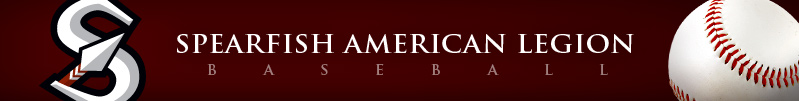 2021 Teener Baseball Field Outfield AdvertisingBusiness Name:___________________________________________Contact Person:___________________________________________Address:__________________________________________________City, State, Zip:____________________________________________Phone:_____________ Email:________________________________	Player:_______________________________________________________  $300 – renewal of existing banner advertising        Teener Field Size 6 x 8 feetAll Outfield Sponsors will be designated a Tournament Sponsor at 1 of 3 Post 164 Tournaments!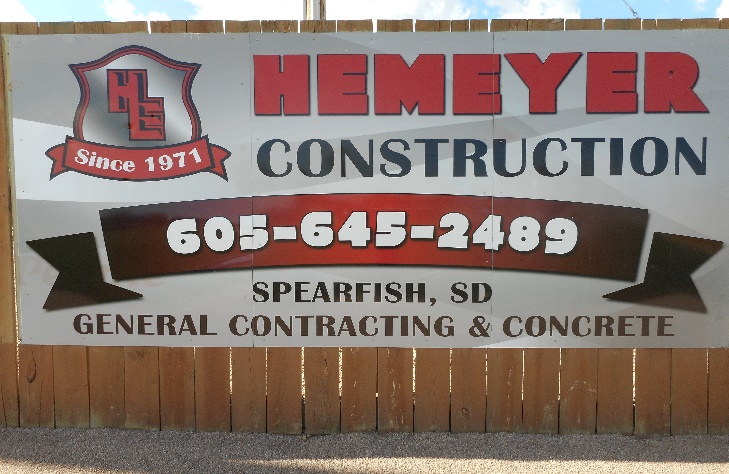 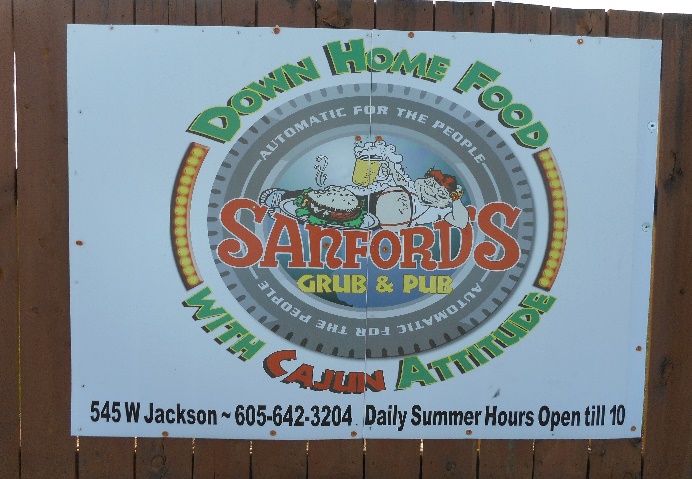 For more information:  Penny Shuster Louks 605-645-0720 or pslouks@rushmore.comChecks payable to:  Spearfish American Legion BaseballMail to:  SALB PO Box 501 Spearfish, SD 57783Due:  March 15, 2021						Advertising Contract